Мы рады видеть Вас на наших мероприятиях!!!В Афише могут быть изменения.Уточняйте информацию о предстоящих мероприятиях в местах их проведения заранее.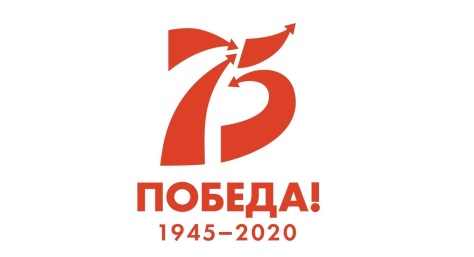 Афиша городских мероприятий, посвященных празднованию Дня защитника Отечества в 2020 году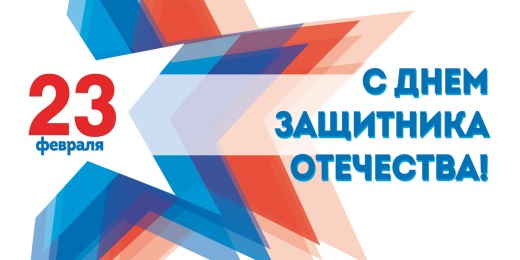 Дата и время проведенияНаименование мероприятияМесто проведенияВозрастные ограниченияВходКонтактные данные, e-mail07 февраля 2020 года11.00Квест-игра  «Солдатами не рождаются»МБУДО «Центр детского творчества»Тульская обл., Ленинский район, п. Ленинский, ул. Ленина, д. 13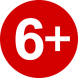 Вход свободныйТел.8(4872)72-51-85E-mail: cdtlen@tularegion.org07 февраля 2020 года 13.00Литературная гостиная «Строки, опаленные войной» в рамках года Памяти и славыМБУК «Культурно-досуговое объединение»отдел «Обидимский»п. Обидимо, ул. Школьная, д.4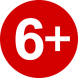 ВходсвободныйТел: 72-02-15 Еmail: tula-mbuk_kdo@tularegion.org 08 февраля 2020 года 14.00Выставка-досье «Юные безусые герои», посвященная Дню памяти юных героев-антифашистовМБУК «Культурно-досуговое объединение»отдел «Старобасовский»д. Старое Басово, д. 38-аВходсвободныйТел.8(4872)77-33-16Еmail: tula-mbuk_kdo@tularegion.org12 февраля 2020 года15.00Интеллектуальный калейдоскоп«Туляки-гордость Отечества» для школьников города ТулыМБУДО «Городской центр развития и научно-технического творчества детей и юношей»г. Тула, ул. Революции, д. 2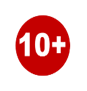 ВходсвободныйТел.8(4872)50-50-84Еmail:tula-gcrt@tularegion.org14 февраля 2020 ода18.00Концертная программа, посвящённая солдатской песне«Ваше сердце под прицелом…»МАУК «Культурно-досуговая деятельность» Дом культуры «Косогорец»пос. Косая Гора, ул. Гагарина, д. 2. ВходсвободныйТел.8(4872)23-72-88Еmail:kosogorec@tularegion.org15 февраля 2020 года12.00Мастер-класс по ДПТ«День защитника Отечества»в рамках проекта«Творческая мастерская»МБУК «Культурно-досуговое объединение»филиал «Концертный зал «Орион»п. Ленинский, ул. Ленина д.1ВходсвободныйТел:72-60-96Еmail:tula-mbuk_kdo@tularegion.org15 февраля2020 года13.00Конкурсная программа«Подарок папе»в рамках празднованияДня защитника ОтечестваМБУК «Культурно - досуговое объединение»отдел «Коптевский»д. Коптево, д. 75ВходсвободныйТел:77-33-29Еmail:tula-mbuk_kdo@tularegion.org17-25 февраля2020 годаВыставка поделок«Наша армия самая сильная!»в рамках празднованияДня защитника Отечестваи проекта «Мастерская»МБУК «Культурно-досуговое объединение»Филиал «Барсуковский»п. Барсуки,ул. Советская, д.16а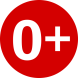 ВходсвободныйТел:77-32-92Еmail:tula-mbuk_kdo@tularegion.org17 февраля2020 года13.20Интеллектуальная игра«России верные сыны»в рамках празднованияДня защитника ОтечестваМБУК «Культурно-досуговое объединение»Филиал «Рассветский»п. Рассвет, д. 35Вход для учащихся школы МБОУ «ЦО №52им. В.В. Лапина»Тел:72-35-81Еmail:tula-mbuk_kdo@tularegion.org17 февраля 2020 года 16.00Выставка фотографий«Как я в армии служил»в рамках празднованияДня защитника ОтечестваМБУК «Культурно - досуговое объединение»филиал «Культурно-спортивный комплекс»п. Ленинский,ул. Гагарина, д. 9ВходсвободныйТел:77-32-54Еmail:tula-mbuk_kdo@tularegion.org17 февраля 2020 года 16.00Открытие выставки «Великой Победе посвящается» в Музее «Славы трёх поколений» Центра внешкольной работыМБУДО «Центр внешкольной работы»г. Тула, ул. Октябрьская, д. 41ВходсвободныйТел. 8(4872)47-56-74Еmail:tula-cvr@tularegion.org18 февраля2020 года12.30Детская игровая программа«Буду Родине служить!»в рамках празднованияДня защитника Отечестваи проекта «Расти! Играй!»МБУК «Культурно-досуговое объединение»Филиал «Рассветский»п. Рассвет, д. 35Вход для учащихся школы МБОУ «ЦО №52 им. В.В. Лапина» п. Рассвет, д.44Тел:72-35-81Еmail:tula-mbuk_kdo@tularegion.org18 февраля2020 года14.00Мастер класс по прикладному творчеству«Открытка для папы»МАУК «Культурно-досуговая система» Дом культуры «Хомяково», пос. Хомяково, ул. Берёзовская, д. 2ВходсвободныйТел:43-62-71Email:gkzmuk@tularegion.org18 февраля 2020 ода15.00Открытый литературный конкурс «Подвиг Великой Победы» в рамках окружного проекта «Дети и война»МБУДО «Центр внешкольной работы»г. Тула, ул. Октябрьская, д. 41ВходсвободныйТел. 8(4872)47-10-00Еmail:tula-cvr@tularegion.org 18 февраля 2020 года 16.00Мастер-класспо изготовлению открытокв рамках празднованияДня защитника Отечестваи проекта «Мастерская»МБУК «Культурно-досуговое объединение»отдел «Хрущевский»с. Хрущево, ул. Шкляра, 1аВходсвободныйТел:77-32-92Еmail:tula-mbuk_kdo@tularegion.org19 февраля 2020 года10.00Митинг с возложением цветов и венковг. Тула Всехсвятское кладбищеВходсвободныйТел.8(4872)36-35-03Еmail:TaruntaevaEV@cityadm.tula.ru 19 февраля 2020 года10.00Торжественное возложение венковАллея Славы,п. ШатскВходсвободныйТел.8(4872)72-30-11Еmail:TargonskayaRN@cityadm.tula.ru 19 февраля 2020 года11.00Торжественное возложение венковБратское захоронение воинов, погибших в годы ВОВ,д. ГеоргиевскоеВходсвободныйТел.8(4872)72-30-11Еmail:TargonskayaRN@cityadm.tula.ru 19 февраля 2020 года11.00Торжественное возложение венковПамятник воинам, погибшим в годы ВОВ,с. ТорховоВходсвободныйТел.8(4872)72-96-88Еmail:KubankovaEV@cityadm.tula.ru 19 февраля 2020 года11.30Торжественное возложение венковБратская могила воинов, погибших в годы ВОВ,п. ВолынцевкийВходсвободныйТел.8(4872)72-96-88Еmail:KubankovaEV@cityadm.tula.ru 19 февраля 2020 года13.30Торжественное возложение венковПамятник «Братская могила воинов-танкистов, погибших в годы ВОВ» (вечный огонь),площадь управления                   «АО «Машино-строительный завод «Штамп» им. Б.Л. Ванникова»,г. Тула, ул. Веневское шоссе, д. 4ВходсвободныйТел.8(4872)41-01-97Еmail:GalichenkoGV@cityadm.tula.ru19 февраля 2020 года14.00Торжественное возложение венковПамятник «Пролетарцам – героям слава!»,г. Тула, пересечениеул. Кирова/ул. ЛожеваяВходсвободныйТел.8(4872)41-01-97Еmail:GalichenkoGV@cityadm.tula.ru19 февраля2020 года14.00Познавательная игра«За честь и славу Родины»МУК «Тульская библиотечная система»Ленинский район, п. Торхово,ул. Центральная д. 22Вход свободныйEmail:tbs_shatskijbp@tularegion.org 19 февраля 2019 года  14.00Интерактивная игра«12 записок»в рамках празднованияДня защитника Отечестваи в рамках проекта«Расти! Играй!»МБУК «Культурно-досуговое объединение»Отдел «Торховский»п. Торхово,ул. Центральная, д. 24ВходсвободныйТел:77-33-15Еmail:tula-mbuk_kdo@tularegion.org19 февраля 2020 года 14.30Творческая мастерская«Подарок с любовью»в рамках празднованияДня защитника Отечестваи проекта «Мастерская»МБУК «Культурно - досуговое объединение»филиал «Культурно-спортивный комплекс»п. Ленинский,ул. Гагарина, д. 9ВходсвободныйТел:77-32-54Еmail:tula-mbuk_kdo@tularegion.org19 февраля 2019 года 15.00Любительское соревнованиепо настольному теннисув рамках празднованияДня защитника Отечестваи проекта «Мастерская»и проекта «В движении»МБУК «Культурно-досуговое объединение»отдел «Барсуковский»п. Барсуки, ул. Ленина, 12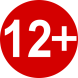 ВходсвободныйТел:77-32-92Еmail:tula-mbuk_kdo@tularegion.org19 февраля2020года15.00Игровая программа
«Путь солдата»в рамках празднованияДня защитника Отечестваи  проекта «Расти! Играй!»МБОУ ЦО №52 им. Лапина В.В.с. Зайцево, ул. Школьная, д.12 а (детский сад)Вход по пригласительнымТел:72-43-24Еmail:tula-mbuk_kdo@tularegion.org19 февраля  2020 года 17.00Конкурс чтецов«Во славу Отечества»в рамках празднованияДня защитника ОтечестваМБУК «Культурно-досуговое объединение» отдел «Хрущевский»с. Хрущево, ул. Шкляра, 1аВходсвободныйТел:77-32-92Еmail:tula-mbuk_kdo@tularegion.org19 февраля 2019 года20.00Любительское соревнованиепо баскетболув рамках празднованияДня защитника Отечестваи проекта «В движении»МБУК «Культурно-досуговое объединение»отдел «Барсуковский»п. Барсуки,  ул. Ленина, 12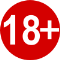 ВходсвободныйТел:77-32-92Еmail:tula-mbuk_kdo@tularegion.org20 февраля 2020 года10.00Торжественное возложение цветовСквер 70-летия Победы в Великой Отечественной войне (ул. М.Жукова)ВходсвободныйТел.8(4872)22-42-60Еmail:                Privadm@cityadm.tula.ru20 февраля 2020 года10.45Торжественное возложение цветовБратское захоронение воинов, погибший при обороне Тулы в 1941г. (п. Михалково)ВходсвободныйТел.8(4872)22-42-60Еmail:                Privadm@cityadm.tula.ru20 февраля 2020 года11.00Торжественное возложение цветовБратская могила. Стена Памяти (с. Алешня)ВходсвободныйТел.8(4872)22-42-60Еmail:                Privadm@cityadm.tula.ru20 февраля 2020 года11.00«БиблиоМост»«Связь городов – связь поколений!»(Тула – Севастополь)Центральная городская библиотекаг. Тула, ул. Болдина, 149/10ВходсвободныйТел. (4872) 35-34-38Email:tbs_sgb@tularegion.org20 февраля 2020 года12.00Торжественное возложение цветовПамятник школьникам, погибшим в годы Великой Отечественной войны (с. Зайцево, ул. Школьная)ВходсвободныйТел.8(4872)22-42-60Еmail:                Privadm@cityadm.tula.ru20 февраля 2020 года13.00Торжественное возложение цветовМонумент воинам, погибшим при освобождении п. Косая Гора(Косая Гора)ВходсвободныйТел.8(4872)22-42-60Еmail:                Privadm@cityadm.tula.ru20 февраля 2020 года14.00Соревнования МБУДО «Городской центр развития и научно-технического творчества детей и юношества» по радиоэлектронике, посвященные Дню защитника ОтечестваМБУДО «Городской центр развития и научно-технического творчества детей и юношества», г. Тула, ул. Пузакова, д. 48ВходсвободныйТел.8(4872)47-16-29Еmail:tula-gcrt@tularegion.org20 февраля 2020 года15.00Городская творческая акция  «Дети Победы»МБУДО «Городской центр развития и научно-технического творчества детей и юношества»г. Тула, ул. Революции, д. 2ВходсвободныйТел.8(4872)56-84-46Еmail:tula-gcrt@tularegion.org20 февраля 2020 года15.00Конкурс изобразительного искусства «Военный этюд» для школьников города ТулыМБУДО «Городской центр развития и научно-технического творчества детей и юношества»г. Тула, ул. Революции, д. 2ВходсвободныйТел.8(4872)56-84-46Еmail:tula-gcrt@tularegion.org20 февраля 2020 года 15.00Интерактивная программадля детей«Будущие защитники Отечества»МБУК «Культурно-досуговое объединение»Филиал «Барсуковский»п. Барсуки,ул. Советская, д.16аВходсвободныйТел:77-32-92Еmail:tula-mbuk_kdo@tularegion.org20 февраля2020 года16.00Мастер-класс по росписи печенья«Папочке подарок»в рамках празднованияДня защитника Отечества ипроекта «Мастерская»МБУК «Культурно-досуговое объединение»Филиал «Федоровский»с. Федоровка,ул. Станционная, д.7аВходсвободныйТел:77-49-18Еmail:tula-mbuk_kdo@tularegion.org20 февраля2020 года17.00Тематический вечер«Наша армия самая сильная»в рамках празднованияДня защитника ОтечестваМБУК «Культурно- досуговое объединение»отдел «Старобасовский»д. Старое Басово, д. 38-аВходсвободныйТел:77-33-16Еmail:tula-mbuk_kdo@tularegion.org20 февраля2020 года18.00Праздничный концерт, посвященный Дню защитника ОтечестваМАУК «Культурно-досуговая система»Центр культуры и досугаул. Металлургов, д. 22ВходсвободныйТел:45-50-7745-52-49Email:gkzmuk@tularegion.org20 февраля 2020 ода11.00Шествие и возложение венков и цветов на воинском захоронении, посвященное Дню защитников Отечества Всехсвятское кладбищеВход свободный30-16-90 sovadm@cityadm.tula.ru21 февраля2020 года14.00Познавательный час«Отчизны славные сыны»Городская библиотека № 22г. Тула, ул. Бондаренко, д.11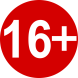 Вход свободныйТел:48-56-76Email:tbs_bibl22@tularegion.org 21 февраля 2020 года 17.00Любительские соревнованияпо боксу «Самый сильный»в рамках празднованияДня защитника Отечестваи проекта «В движении»МБУК «Культурно-досуговое объединение»отдел «Хрущевский»с. Хрущево, ул. Шкляра, 1аВходсвободныйТел:77-32-92Еmail:tula-mbuk_kdo@tularegion.org21 февраля 2020 года17.00Мастер – класспо изготовлению праздничной открытке «Подарок папе»в рамках празднованияДня защитника ОтечестваМБУК «Культурно-досуговое объединениеотдел «Сергиевский»п. Сергиевскийул. Центральная, д. 18ВходсвободныйТел:77-33-16Еmail:tula-mbuk_kdo@tularegion.org21 февраля 2020 года17.00Игровая программа«Армейские приключения»в рамках празднованияДня защитника ОтечестваМБУК «Культурно-досуговое объединение»отдел «Ильинский»п. Ильинка,ул. Центральная, д.19а к.1ВходсвободныйТел:77-33-16Еmail:tula-mbuk_kdo@tularegion.org21 февраля2020 года17.00Игровая программа«Сильные духом»в рамках празднованияДня защитника Отечестваи проекта «Расти! Играй!»МБУК «Культурно - досуговое объединение»Отдел «Михалковский»ул. Карбышева д.20 аВходсвободныйТел:50-86-63Еmail:tula-mbuk_kdo@tularegion.org21 февраля2020 года17.30Праздничный  концерт«В честь защитников»в рамках празднованияДня защитника ОтечестваМБУК «Культурно - досуговое объединение»филиал «Плехановский»п. Плеханово,ул. Заводская, д.17аВходсвободныйТел:75-22-29Еmail:tula-mbuk_kdo@tularegion.org21 февраля 2020 года18.00Праздничная программа«Мужчинам нашего села»в рамках празднованияДня защитника ОтечестваМБУК «Культурно - досуговое объединение»отдел «Алешинский»с. Алешня,ул. Центральная, д.35ВходсвободныйТел:77-33-14Еmail:tula-mbuk_kdo@tularegion.org21 февраля 2020 года 18.00Концерт-поздравление «Защитникам Отечества посвящается»в рамках Года Памяти и СлавыМБУК «Культурно-досуговое объединение»Филиал «Барсуковский»п. Барсуки,ул. Советская, д.16аВходсвободныйТел:77-32-92Еmail:tula-mbuk_kdo@tularegion.org21 февраля2020 года18.00Праздничный концерт, посвященный Дню защитника отечестваМАУК «Культурно-досуговая система» Дом культуры «Хомяково», пос. Хомяково, 
ул. Берёзовская, д. 2ВходсвободныйТел:43-62-71Email:gkzmuk@tularegion.org21 февраля2020 года18.00Праздничный концерт«Мы видим в вас героев славных»в рамках празднованияДня защитника ОтечестваМБУК «Культурно-досуговое объединение»отдел «Обидимский»п. Обидимо, ул. Школьная, д.4ВходсвободныйТел:72-02-15Еmail:tula-mbuk_kdo@tularegion.org21 февраля
2020 года
18.00Праздничный концерт 
«На страже Отечества!»в рамках празднованияДня защитника ОтечестваМБУК «Культурно-досуговое объединение»Отдел «Зайцевский»с. Зайцево,ул. Новая, д.1ВходсвободныйТел:72-43-24Еmail:tula-mbuk_kdo@tularegion.org21 февраля2020 года18.00Праздничный концерт«Во славу Отечества»в рамках празднованияДня защитника ОтечестваМБУК «Культурно - досуговое объединение»отдел «Иншинский»п. Иншинский, д.22ВходсвободныйТел:72-25-03Еmail:tula-mbuk_kdo@tularegion.org21 февраля2020 года18.30Праздничный концерт«Армия прекрасных половин»в рамках празднованияДня защитника ОтечестваМБУК «Культурно-досуговое объединение»Филиал «Рассветский»п. Рассвет, д. 35ВходсвободныйТел:72-35-81Еmail:tula-mbuk_kdo@tularegion.org22 февраля 2020 года11.00Любительское соревнование по волейболу в рамках празднованияДня защитника Отечестваи проекта «В движении»МБУК «Культурно-досуговое объединение»отдел «Барсуковский»п. Барсуки,  ул. Ленина, 12ВходсвободныйТел:77-32-92Еmail:tula-mbuk_kdo@tularegion.org22 февраля 2020 года12.00Игровая программа«Русский солдат не знает преград»в рамках празднованияДня защитника ОтечестваМБУК «Культурно - досуговое объединение»филиал «Прилепский»п. Прилепы, ул. Буденного, д. 9ВходсвободныйТел:77-33-16Еmail:tula-mbuk_kdo@tularegion.org22 февраля 2020 года         13.00Праздничная программа«Служу отечеству»в рамках празднованияДня защитника ОтечестваМБУК «Культурно - досуговое объединение»отдел «Рождественский»п. Рождественскийул. 40 лет Октября, д.1ВходсвободныйТел:77-33-30Еmail:tula-mbuk_kdo@tularegion.org22 февраля 2020 года15.00Праздничная программа«За мужчин!»в рамках празднованияДня защитника ОтечестваМБУК «Культурно - досуговое объединение»отдел «Коптевский»д. Коптево, д. 75ВходсвободныйТел:77-33-29Еmail:tula-mbuk_kdo@tularegion.org22 февраля 2020 года16.00Конкурсная программа«Солдат, всегда солдат»в рамках празднованияДня защитника ОтечестваМБУК «Культурно-досуговое объединение»отдел «Сергиевский»п. СергиевскийУл. Центральная, д. 18ВходсвободныйТел:77-33-16Еmail:tula-mbuk_kdo@tularegion.org22 февраля2020 года17.00Развлекательная программа«Во славу Отечества»в рамках празднованияДня защитника Отечестваи проекта «Все свои»МБУК «Культурно-досуговое объединение»Отдел «Архангельский»с. Архангельское,ул. Промышленная, д.2ВходсвободныйТел:77-33-13Еmail:tula-mbuk_kdo@tularegion.org22 февраля2020 года17.00Праздничная программа«Аты - баты!»в рамках празднованияДня защитника ОтечестваМБУК «Культурно-досуговое объединение»филиал «Шатский»п. Шатск,ул. Садовая, д.1-аВходсвободныйТел:77-32-54Еmail:tula-mbuk_kdo@tularegion.org23 февраля2020 года11.00X Областной конкурс военно-патриотической песни «Свято чтим…» им. Евгения КоноваловаМБУК «Культурно-досуговое объединение»  филиал «Концертный зал «Орион»п. Ленинский, ул. Ленина, д.1 Вход свободныйТел.8(4872)72-02-15Еmail: tula-mbuk_kdo@tularegion.org23 февраля 2020 года15.00Лыжный кросс«Лыжня 2020»в рамках празднованияДня защитника ОтечестваМБУК «Культурно - досуговое объединение»отдел «Крутенский»д. Крутое, д. 6аВходсвободныйТел.8(4872)77-33-16Еmail:tula-mbuk_kdo@tularegion.org